Додаток 1
до Авіаційних правил України 
«Порядок надання і анулювання прав на експлуатацію повітряних ліній»
(пункт 1.2 розділу I)Форма 
документа про право на експлуатацію повітряної лінії_______________{Додаток 1 в редакції Наказу Державної авіаційної служби № 523 від 25.08.2023}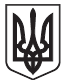 УКРАЇНАДЕРЖАВНА АВІАЦІЙНА СЛУЖБА УКРАЇНИUKRAINECIVIL AVIATION AUTHORITYПраво на експлуатацію повітряної лініїTraffic RightНомер _________________________________Number _______________________________Дата ___________________________________Date __________________________________Найменування авіаперевізника______________________________________________Air Carrier’s title_____________________________________________Місцезнаходження авіаперевізника______________________________________________Legal address_____________________________________________Ліцензія ______________________________________Дата видачі та номер ___________________________Operating Licence _____________________________Date of issue and number ________________________Повітряна лінія:_____________________________________________Route:_____________________________________________для виконання: регулярних повітряних перевезень в межах України / регулярних міжнародних повітряних перевезень з/до України / чартерних міжнародних повітряних перевезень з/до України, що становлять систематичну серію — не менше одного рейсу на тиждень або не менше 
трьох рейсів на місяць.for scheduled domestic operations within Ukraine/ scheduled international operations from/to Ukraine/ charter international operations.Цим правом на експлуатацію повітряної лінії засвідчується, що авіаперевізнику надано право здійснювати повітряні перевезення в обсягах і відповідно до умов, зазначених у цьому документі.Present Traffic Right certifies that this Air Carrier 
was given the right to operate flights under 
conditions stipulated by current document.Обов’язки авіаперевізника:Air carrier’s obligations:Частота рейсів ________________________________.Flights frequency ______________________________.Це право на експлуатацію повітряної лінії не підлягає передаванню чи продажу.This Traffic Right is nontransferable and cannot 
be sold.Це право на експлуатацію повітряної лінії діє з ________________ 20____до ___________________________________________Present Traffic Right is valid from ________________ 20____until ________________________________________Керівник Державної авіаційної служби України_____________________________________________Head of Civil Aviation Authority____________________________________________Підпис ______________________________________Дата видачі __________________________________Signature ____________________________________Date of issue _________________________________